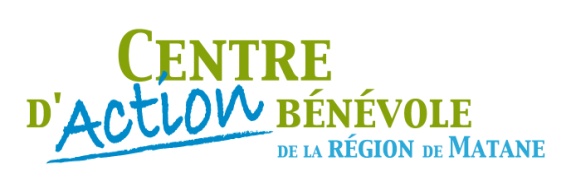 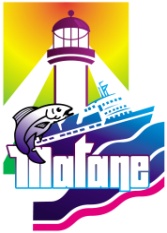 FORMULAIRE DE MISE EN CANDIDATURE ORGANISME DE L’ANNÉENous tenons à vous rappeler que c’est grâce à ce formulaire que le comité de sélection DE L’ORGANISME de l’année fait son choix. N’hésitez surtout pas à mettre le plus d’informations possible (vous pouvez agrandir les cases) et joindre des documents au formulaire afin de réellement connaître l’impact de l’organisme dans la communauté. Retourner le formulaire rempli avant le 16 mars 2018 :Service des loisirs, de la culture et de la vie communautaireVille de Matane230, avenue Saint-JérômeMatane (Québec)  G4W 3A2Télécopieur : (418) 562-4869Courriel :  loisirs@ville.matane.qc.caNom de l’organismeAnnée de création de l’organisme Adresse permanente de l’organismeTéléphoneCourrielMission de l’organismeServices offertsActivités organiséesÀ qui s’adressent les services offerts par l’organisme (les jeunes, les personnes âgées, la famille, etc.)Quels sont les impacts (économiques –touristiques- sociaux – qualité de vie) de votre organismeCombien de bénévoles participent au fonctionnement de l’organismeComment reconnaissez-vous le travail de vos bénévoles ? (soirée de reconnaissance, cadeaux, félicitations)Pourquoi méritez-vous le titre d’organisme de l’année ?Nommez votre bon coup de la dernière année (moment fort) ?